Name:					Period:		Job 27  Factoring (Part 1: Textbook 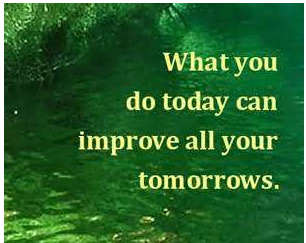 Textbook Lesson 7-5 Page 292:  22, 24, 26, 28, 34Textbook Lesson 7-6 Page 299:  23, 24 Part 2:  Algebra Regents Questions – Four expressions are shown below.		I			II			III			IV	The expression  is equivalent to	(1) I and II, only				(3) I, II, and IV	(2) II and IV, only				(4) II, III, and IVFactor the expression  A store sells self-serv frozen yogurt sundaes.  The function  represents the cost, in dollars, of a sundae weighing w ounces.  An appropriate domain for the fuction would be(1) integers				(3) nonnegative integers	(2) rational numbers			(4) nonnegative rational numbersExpress  as the product of to binomial factorsWhat is the minimum value of the function  .(1) 	-2			(3)	3	(2)	2			(4) 	-3If  is a factor of  , then the other factor is (1) 				(3)		(2)				(4) 	Written in factored form, the trinomial  is equivalent to(1) 			(3)		(2)			(4) 	Which expression s eqivalent to  is equivalent to(1) 			(3)		(2)			(4) 	Graph the following function on the set of axes below.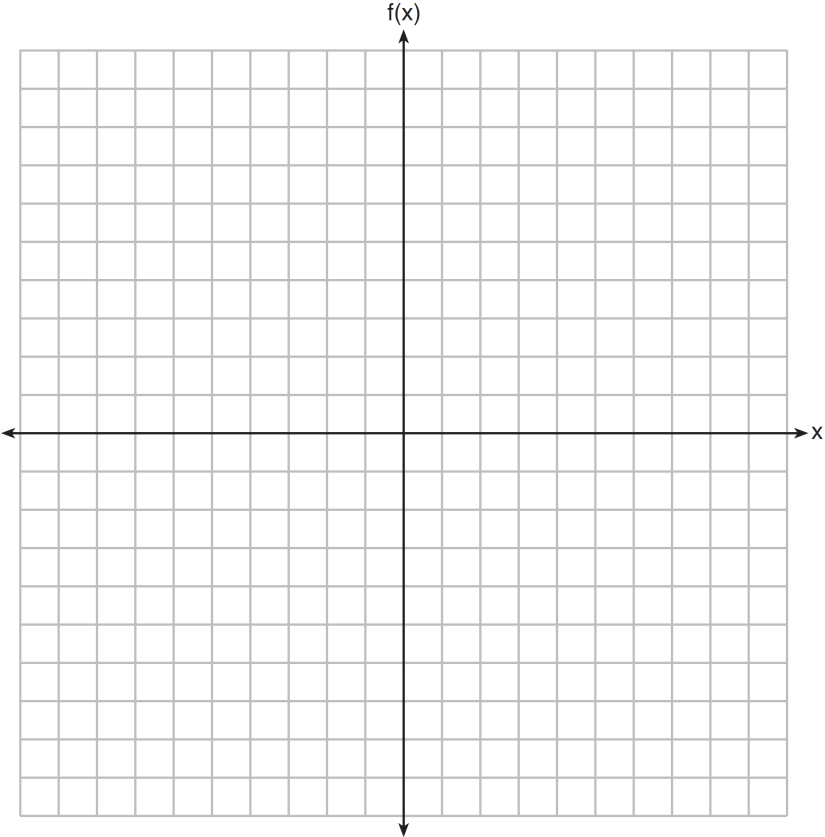 